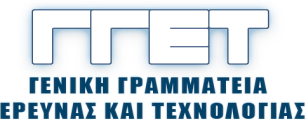 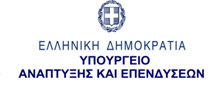 ΠΡΟΓΡΑΜΜΑ ΕΚΔΗΛΩΣΗΣ«Το αποτύπωμα της Έρευνας στην Κοινωνία και την Οικονομία»Συντονισμός εκδήλωσης: Γενικός Γραμματέας Έρευνας και Τεχνολογίας, κ. Αθανάσιος Κυριαζής15.30 – 15.40: 	Χαιρετισμός Υφυπουργού Ανάπτυξης και Επενδύσεων, κ. Χρίστου Δήμα  15.40 – 15.50:	“Συνεργατικοί Σχηματισμοί Καινοτομίας / ΣΣΚ (Innovation Clusters”),            	 Κων/νος Απέργης, Δ/νση Υποστήριξης Δράσεων  Έρευνας και Καινοτομίας / ΓΓΕΤ15.50- 16.00:  	“Πιστοποίηση δαπανών επιστημονικής και τεχνολογικής έρευνας των επιχειρήσεων”,           	Ιωάννα Μυλωνά, Δ/νση Υποστήριξης Δράσεων  Έρευνας και Καινοτομίας / ΓΓΕΤ16.00 – 16.10:        Ερωτήσεις 16.10 – 16.20:  	“Το ΕΑΑ εθνικός πόλος έρευνας στα πεδία Πρόληψης και Προσαρμογής στην Κλιματική Αλλαγή καθώς και Πρόγνωσης, Εντοπισμού, Παρακολούθησης, Καταγραφής και Διαχείρισης Αποτελεσμάτων Φυσικών Καταστροφών”	Μ. Πλειώνης, Δ/ντής και Πρόεδρος ΔΣ του Εθνικού Αστεροσκοπείου Αθηνών 16.20 - 16.30: 	"Ερευνητικές δράσεις και πρωτοβουλίες του Εθνικού Ιδρύματος Ερευνών"                           	 Β. Γρηγορίου, Δ/ντης και Πρόεδρος ΔΣ του Εθνικού Ιδρύματος  Ερευνών16.30 – 16.40: 	"Η Έρευνα και η Καινοτομία, ως πυλώνες Περιφερειακής και Εθνικής Ανάπτυξης: Η αποστολή του Ιδρύματος Τεχνολογίας και Έρευνας"	Καθ. Ν. Ταβερναράκης, Πρόεδρος ΔΣ του Ιδρύματος Τεχνολογίας και Έρευνας (ΙΤΕ)16.40 – 16.50 	«100 χρόνια Ελληνικό Ινστιτούτο Παστέρ: από την πρωτοπορία του παρελθόντος στις προκλήσεις του μέλλοντος”	Δρ. Χριστίνα Οικονομοπούλου, Προϊσταμένη Τμήματος Διοίκησης / ΠΑΣΤΕΡ	Δρ. Σίσσυ Κολυβά, ΕΛΕ Α’ / ΠΑΣΤΕΡ16.50 – 17.00 	-	 Χαιρετισμός Διευθυντή Ελληνικού Ιδρύματος Έρευνας και Καινοτομίας,κ. Ν. Νασίκα 	"Εθνογραφία και/ως υπερκειμενική μυθοπλασία: Αναπαραστάσεις παρένθετης μητρότητας - HYFRESMO", 	Άννα Αποστολίδου - Ήβη Δασκαλάκη, Μεταδιδακτορικές Ερευνήτριες  |Ερευνητικό Πρόγραμμα ΕΛ.ΙΔ.Ε.Κ.17.00-17.10   	"Σχεδιάζοντας εύκαμπτα νανοϋλικά με βάση το υποστυλωμένο γραφένιο με ρυθμιζόμενες ηλεκτρονικές ιδιότητες για ηλεκτρονικές διατάξεις - GRAFEL"Εμμανουήλ Κλώντζας, Μεταδιδακτορικός Ερευνητής |Ερευνητικό Πρόγραμμα ΕΛ.ΙΔ.Ε.Κ.17.10 - 17.30:  	Ερωτήσεις – ΣυζήτησηΔιοργάνωση: Γενική Γραμματεία Έρευνας και Τεχνολογίας (ΓΓΕΤ)Σάββατο, 7  Σεπτεμβρίου 2019 (Χώρος Εκδηλώσεων Περιπτέρου Υπουργείου Ανάπτυξης και Επενδύσεων- Περίπτερο 13, stand 31)